Love Lane, Stockport.SK4 1JA tel:07857928833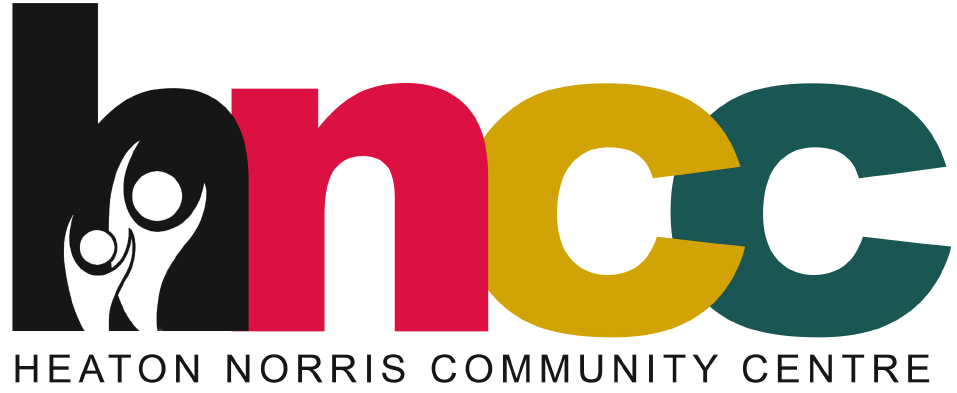 Day Time Activity Description Monday 11am-12.30pm Self Help Abstinence support group A support group for Stockport residents 1pm-2pmWomen only fitnessWomen only fitness 4.30pm-6.30pmCitizenship & ESOL A place for new families that have moved into Stockport from countries like Sudan – Middle East – South Asia and Africa. To help refugees and asylum seekers to get the basic support they need to live again with dignity. And to support and guide them into building productive lives in the UK with the support if volunteers7pm-8pmWomen only fitnessWomen only fitnessTuesday9am – 12.pmAllan’s Community Café serving a hot cooked breakfast 9am-12.30pm4.30-6.30pmUs Girls Youth Club 10-17yrs old (Girls Only ) – coming together each week and exploring creative activities including sewing, crafting, baking, debates, discussions, multi sports, trips out and attending events Wednesday 5pm-7pmBoys group Thursdays 9am-12pmCoffee , Spill & ChillA parent support/wellbeing group – a place to share your experiences – tea coffe served and a friendly chat always. 12.30pm-1.30pm Tai Chi 5pm-7pmArt Attack Youth Club8-12yrs old -Creative arts sessions, including screen printing, painting, clay modelling, local trips out , cooking and much more Fridays9am-1pmCommunity café Serving hot food, help with accesing food banks and local pantry and a place to come and volunteer or just come and have a brew to meet local residents. 2pm-3pm Senior Social Support Group/Tea dance Meets the 1st Friday of every month – tea, coffee, cake served to your table , live musicians and singers , Bingo , fun, laughter and most all a place to reminisce with 1940’s,1950’s1960’s songs -for the all stockport residents to unwind and relax.